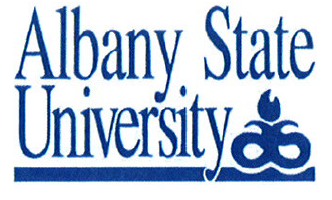 Department of Social WorkStudent Performance Contract – Field Internship ResolutionStudent:           Field Instructor:    Agency:          Field/Title IV-E Coordinator/Faculty Liaison:  Semester:   Performance Contract Initiated:  	Deadline in which contract is to be completed:  ___________________________________________________		________________ Social Work Student Signature							 Date___________________________________________________		________________ Field Instructor Signature							             Date__________________________________________________	             ________________       Social Work Field Coordinator/Title IV-E Coordinator Signature			Date______________________________________________________________________________Contract Performance Reviewed:   Contract Successfully Completed:  Contract Extended To:  	     Contract has not been met – referred to Field Review Committee:  ______________________________	___________          Social Work Student Signature		Date______________________________	___________Social Work Field Instructor Signature	 DatePERFORMANCE CONTRACT (CONTINUED)Student:  	To be completed by:  Student Strengths:  Specific Areas Needing Improvement:  Expected Level of Performance:    Learning Activities Assigned to Improve Performance:  Method(s) of Evaluation:________________________________________________________________________________________________________________________________________________________________________________________________________________________________________________________________________________________________________________________________________________________________________________________________________________Field Instructor: _____________________________________________       Date: __________    Task Supervisor: ____________________________________________       Date: __________Student:  __________________________________________________        Date:  __________   Field/Title IV-E Coord./Faculty Liaison: ____________________________ Date: ___________